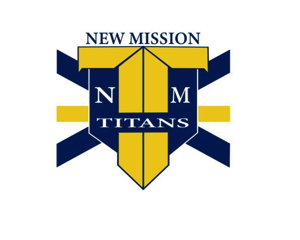 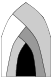 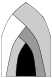 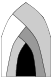 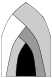 New Mission高級學院波士頓公立學校試點學校655 Metropolitan Avenue Hyde Park, MA 02136電話：617-635-6437 傳真：617-635-6332	                  宗旨New Mission高級學院致力於讓所有學生成為自主的終身學習者，能夠在世界中脫穎而出，也能夠為世界作出貢獻。我們是一所全納式的、以學生學習檔案為基礎的學校，致力於培養學生對學習的熱情、投入、思維習慣和基本技能。我們的學生將成為這樣的畢業生，努力創造積極的變革，創造更加民主和公正的社會。入學申請確保在BPS選擇表中將New Mission排在第一申請截止日期：2022年2月4日名：_______________________________________  姓：_________________________      學生郵箱：_____________________________________學生手機號碼：_____________________                                                                                   性別： ☐ 男	☐女                           出生日期：	/	/ 	目前學校名稱：	BPS學生編號： 	您申請的年級：	☐7		☐8	☐9	☐10	  ☐ 11	   ☐ 12                                                                   （只能選擇一個）申請10至12年級的非波士頓公立學校的學生必須使用本申請表提交先前課程的證明。與您住在一起的監護人		   全名____________________________________________ 與學生的關係___________________________		  地址_______________________________ 城市__________________ 州_______ 郵編_________________________                    手機 ___________________________________家庭電話 ___________________________________________		  郵箱地址 ____________________________________________________________________________________監護人 2		  全名 ________________________________________ 與學生的關係______________________                 地址_______________________________ 城市__________________ 州_______ 郵編________________________                    手機 _________________________________ 家庭電話  ____________________________________ 郵箱地址 ____________________________________________________________________________________緊急連絡人全名 	         與學生的關係： 	家庭電話 __________________________手機： 	請填寫此申請表，然後通過郵件、電子郵件、專人遞送或傳真投遞到New Mission高級學院。請轉交Lynette Skerritt  （傳真：617-635-6332 電話：617-308-9699）  lblueskerritt@bostonpublicschools.org僅供內部使用接收日期： 	申請號碼	協議備忘錄 請仔細閱讀並簽名New Mission高級學院（NMCA）是波士頓市創建的二十所“試點”學校之一，旨在幫助改善波士頓公立學校中的青少年的教育機會。在NMCA，我們相信小型教學環境可以更好地為學生提供服務，這裡的學生和老師都能相互瞭解，學生可以進行個性化學習，以更好地滿足個人學習的需求。New Mission高級學院是一所嚴謹而富有挑戰性的學校，對每個人都寄予厚望，作為強有力的支援系統，説明學生在生活中取得成功。我們強大而充滿活力的成就文化，建立在一些不同于傳統公立學校的政策基礎上。因此，我們要求所有家庭在決定成為我們中的一員之前，承諾滿足以下期望。我，上述學生的家長/監護人，瞭解作為New Mission高級學院社區的一員，同意如下：凡New Mission高級學院接受入學的新生都將參加夏季入學培訓，並且如果未達到班級成績的70%或更高，將在週二和週四的下午2:30至3:30，參加NMCA家庭作業學院或擴展日F課程，以獲得額外的支持。未達到班級平均成績的70%或更高的高年級學生，也將被分配參加週二和週四或週六的強制性擴展日F課程，以補修學分。家長每年要來學校兩次，參加孩子的學習檔案審核，以極其翔實地瞭解孩子今後的學習情況。New Mission高級學院制定有對學院學生的強制性校服政策。New Mission的所有學生必須在週一至週四身著校服。校服為一件卡其色（深棕色）下裝和一件素淨的白領襯衫。除了波士頓公立學校的要求外，想要在New Mission高級學院獲得文憑的學生，必須通過4年的學習檔案審核，4年的數學、高級研討會和高級答辯。作為我們學校社區的一員，學生和/或他們的肖像可能出現在印刷和電子材料中。不想要作此肖像展示的學生可以向總辦公室申請表格。我不同意上述媒體發佈（如果不同意，請勾選）家長/監護人簽名	日期 	  學生簽名 	日期 	僅供內部使用接收日期： 	申請號碼	